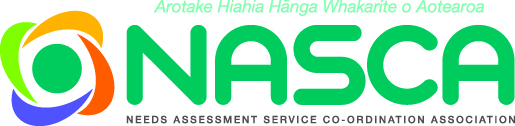 NASCAANNUAL GENERAL MEETINGNZ Needs Assessment Service Co-ordination Association (NASCA)_____________________________________________________________________Wednesday 02 September 2015 at 5:15pm as part of the NASCA Forum Rydges Hotel, WellingtonAll those with an interest in NASCA are welcome to attend.Only financial principal members are eligible to vote.AGENDAIntroduction of attendeesApologiesMinutes of AGM held 04 September 2014Matters arisingElection of Officers – see next page Chairperson’s ReportTreasurer’s Annual Financial reportAudited Accounts 2014/15ElectionsThere is one nominee for the position of Treasurer.There are four nominees for two positions on the Executive Committee.A secret ballot will be required for Executive Committee Members.Principal Members who are unable to attend may nominate a Proxy to vote on their behalf.Proxy arrangements must be made on the form attached and be received by the NASCA EA not later than 24 hours prior to the Annual General Meeting. PositionNomineeNASC NameContracts heldNominatorSeconderTreasurerDon SorrensonSupport NetDSSMark BrownLife UnlimitedSonia HaweaTaikura TrustExecutive MemberSonia HaweaTaikura TrustDSSMark BrownLife UnlimitedDon Sorrenson Support NetExecutive MemberSusan BowdenCare Coordination HOPPauline HollandMid Central DHBHelene DoreFocusExecutive MemberKym ParkMental Health PoriruaMark BrownLife UnlimitedHelene DoreFocusExecutive MemberBarbara WaltersDisability Support LinkGraham GuyDisability Support LinkMark BrownLife Unlimited